МБОУ «Первомайская СОШ»УТВЕРЖДАЮДиректор МБОУ «Первомайская СОШ»______Л.А. Рощупкинаприказ № 89 от 01.04.2024 г.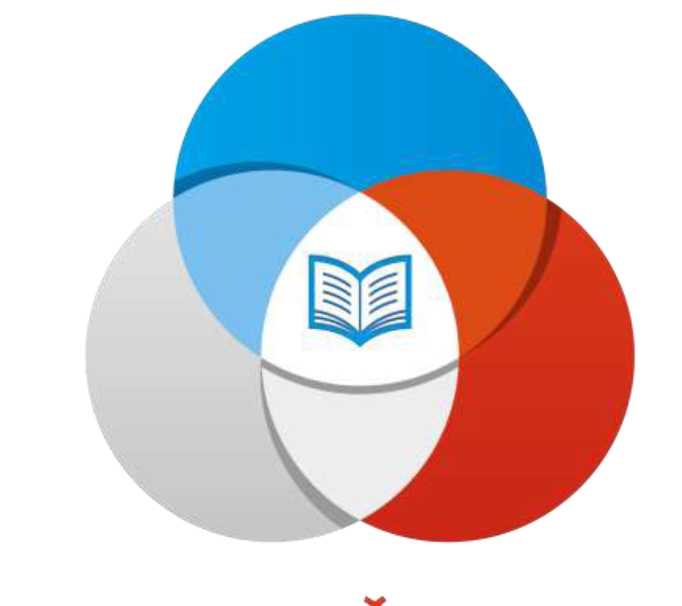 ПРОГРАММАЛЕТНЕГО ОЗДОРОВИТЕЛЬНОГО ЛАГЕРЯ
С ДНЕВНЫМ ПРЕБЫВАНИЕМ ДЕТЕЙ«ДВИЖЕНИЕ ВПЕРЕД»с. Первомайское, 2024СОДЕРЖАНИЕПаспорт программыПояснительная запискаКраткая характеристика участников программыПедагогическая идея программыЦелевой блок программыКритерии и способы оценки качества реализации программыСодержание и средства реализации программыКадровое обеспечение программыИнформационно - методическое обеспечение программыМатериально - техническое обеспечение программыНормативно – правовая базаСписок литературыПриложенияПАСПОРТ ПРОГРАММЫПОЯСНИТЕЛЬНАЯ ЗАПИСКАОрганизация отдыха, оздоровления, занятости детей и подростков в летний период - одна из приоритетных задач социальной и молодёжной политики. Она вытекает из объективных потребностей общества в решении социальных проблем, сложившихся в подростковой и молодёжной среде.В последние годы вопрос организации летнего отдыха детей приобрёл особое значение. Летние каникулы составляют значительную часть свободного времени школьников, но далеко не все родители могут предоставить своему ребёнку полноценный, правильно организованный отдых. Не все семьи имеют возможность обеспечить отдых ребёнка в лагерях за пределами нашего города. В связи с этим всё большую актуальность приобретает организация летнего отдыха детей в пределах своего образовательного учреждения.Также летние каникулы для учащихся - пора надежд, время игр, развлечений, свободы в выборе занятий, снятия накопившегося за год напряжения, восполнения израсходованных сил, восстановления здоровья, период свободного общения.Лагерь - одна из наиболее востребованных форм летнего отдыха детей школьного возраста. Проблемы организации летнего оздоровительного отдыха вытекают из объективных противоречий:между потребностью семьи и государства иметь здоровое, сильное подрастающее поколение и неудовлетворительным состоянием здоровья современных детей;педагогической заботой, контролем и желанием детей иметь свободу, заниматься саморазвитием, самостоятельным творчеством.Данная программа по своей направленности является комплексной, т. е. включает в себя разноплановую деятельность, объединяет различные направления оздоровления, отдыха и воспитания детей в условиях оздоровительного лагеря.Программа деятельности летнего лагеря «Движение вперед» ориентирована на создание социально значимой психологической среды, дополняющей и корректирующей воспитание ребенка. Программа универсальна, так как может использоваться для работы с детьми из различных социальных групп, разного возраста, уровня развития и состояния здоровья. По продолжительности программа является краткосрочной, реализуется в течение одной лагерной смены.В силу существующих перемен, происходящих сегодня в России, становление гражданского общества и правового государства во многом зависит от уровня гражданского образования и воспитания. Общество нуждается в информированной и компетентной личности, принимающей самостоятельные решения и способной нести ответственность за свои поступки.Гражданско-патриотическое воспитание школьников на протяжении последних лет является приоритетным направлением воспитательной работы нашей школы. Формируя гражданина, мы, прежде всего, должны видеть в нём человека. Поэтому гражданин, с педагогической точки зрения, - это самобытная индивидуальность, личность, обладающая единством духовно- нравственного и правового долга.Углубленное знакомство с отечественной историей и культурой, деятельностью замечательных людей, изучение корней своей семьи, истории малой Родины оказывают непосредственное воздействие на формирование жизненных идеалов, помогает найти образы для подражания.Настоящая программа определяет общую стратегию, направления, содержание и механизмы формирования гражданина свободной, богатой, сильной духом страны. Прикосновение к достижениям выдающихся людей усиливает чувство любви к Родине, своему народу, вызывает искреннее уважение и переживание, оставляет след на всю жизнь, а приобретенные знания оказываются полезными в будущем.Новизна программы прослеживается в широком приобщении учащихся к разнообразному социальному опыту, создании в лагере стиля отношений сотрудничества, содружества, сотворчества, участия обучающихся в управлении детским оздоровительным лагерем.Актуальность программы «Движение вперед» заложена в следующих ее качествах: Социальная полезность - у детей формируются навыки содержательного досуга, здорового образа жизни, коммуникативные навыки. Содержание образовательной программы лагеря дает ребенку возможность социального самоопределения.Многообразие направлений деятельности - образовательная программа лагеря предлагает весь спектр видов деятельности детского сообщества, как индивидуальных, так и коллективных. Каждый воспитанник получает возможность неоднократно испытать ситуацию успеха, повысить свою самооценку и статус.Свободный выбор вида деятельности - профиль деятельности выбирается ребенком самостоятельно, в соответствии с его интересами, природными склонностями и способностями.ПЕДАГОГИЧЕСКАЯ ИДЕЯ ПРОГРАММЫОсновная идея программы летнего пришкольного оздоровительного лагеря через сюжетно-ролевую игру предоставить возможность для личностного роста ребенка. Участвуя в различных играх, ребенок знакомится и выбирает для себя профессии, которые наиболее близки ему, соответствуют его нравственным ценностям и моральным установкам. Таким образом, игра становится фактором социального развития личности. Являясь активным участником игры в лагере, ребенок, как правило, после окончания смены, начинает использовать приобретенные игровые знания в школе, в классе, компании друзей с целью организации досуга. Новая роль организатора игр, также способствует личностному развитию. Полученные знания разнообразных игр и опыт организаторской деятельности позволят ему стать хорошим помощником педагога в реализации программ воспитания и закрепить на практике полученные знания, умения, навыки. в каждый этап программы летнего лагеря, включены разнообразные типы игр, с целью развития тех или иных качеств, знаний, умений, навыков и способностей ребёнка, а также всестороннего развития его личностиДеятельность лагеря направлена на развитие личности ребенка и включение его в разнообразное межличностное общение со сверстниками. Детский лагерь, может дать детям определенную целостную систему нравственных ценностей и культурных традиций через погружение ребенка в атмосферу игры и познавательной деятельности дружеского микросоциума.ЦЕЛЕВОЙ БЛОКЦель - организация эффективного отдыха и оздоровления детей в период летних каникул, через создание благоприятные условия для укрепления здоровья детей во время летних каникул, развития творческого и интеллектуального потенциала личности, ее индивидуальных способностей и дарований, творческой активности с учетом собственных интересов, наклонностей и возможностей.Задачи программыОрганизовать комплекс мероприятий для самореализации каждого ребенка в ходе сюжетноролевой игры.Создать условия для физического оздоровления детей и осмысленного отношения каждого ребенка к своему здоровью.Развивать мотивацию здорового образа жизни, социально одобряемого поведения. Профилактика асоциальных явлений через игровые, состязательные, познавательные, лидерские формы деятельности.Развивать у ребенка креативность, стремление к познанию окружающего мира посредством включения в различные виды творческой деятельности.Формировать отношения сотрудничества и содружества в детском коллективе и во взаимодействии со взрослыми.Воспитывать гражданственность, патриотизм в процессе коллективного взаимодействия.Укрепить связь школы, семьи, учреждений дополнительного образования, культуры и др.Принципы организации работы лагеря «Движение вперед».Принцип комплексного подхода - использование целого ряда приёмов и методик по организации и осуществлению досуговой, здоровьесберегающей и профилактической деятельности.Принцип активности - подразумевает участие каждого члена группы (отряда) в совместной деятельности, активное усвоение обучающимися новых социально-нравственных знаний, в том числе и в области здоровья, самопознания, и принятие ими ответственности за реализацию этой возможности; признание активной роли самого ребёнка в сохранении собственного здоровья, умении выстраивать свои отношения с окружающими.Принцип деятельности - подразумевает создание многоплановой деятельности, организацию совместной досуговой деятельности воспитанников с педагогами (воспитателями) и сверстниками.Принцип коллективности - подразумевает создание группы (отряда) высокого уровня развития - коллектива, в котором формируются благоприятные условия для становления общечеловеческих ценностных ориентаций личности.Принцип личностного подхода - согласно этому принципу, следует учитывать индивидуально-психологические особенности воспитанников лагеря (внимание, развитость тех или иных способностей, сформированность навыков общения), то есть выяснять, чем конкретный воспитанник отличается от своих сверстников и как в связи с этим следует выстраивать воспитательную работу с ним; опора на сильные стороны в личности и поведении ребёнка.Принцип поощрения - создаётся ситуация успеха для воспитанников, участвующих в мероприятиях смены; обязательное поощрение (словесное и материальное), любое достижение воспитанника площадки (лагеря) должно быть замечено и одобрено, подчёркнута значимость и ценность каждого члена отряда.Принцип открытости - информирование о деятельности лагеря (в том числе родителей, воспитанников) через школьное сообщество ВКонтакте.Предполагаемый результатПрограмма будет считаться выполненной, если по окончании смены дети и подростки:- сформировали ответственное отношение к своему здоровью (включение детей в физкультурно-оздоровительную и спортивно-массовую деятельность, способствовало развитию физических, волевых качеств и ценностей здорового образа жизни, навыков безопасного поведения);- самореализовали себя, приобрели опыт коллективного творчества и навыки самоорганизации (успешность детей в различных мероприятиях повысит социальную активность, даст уверенность в своих силах и талантах);- повысили уровень духовно-нравственной, гражданско-патриотической воспитанности;- приобрели умения адекватно оценивать жизненные ситуации, расставлять приоритеты;- повысили уровень коммуникативной культуры, развили уверенность в себе, адаптировались в коллективе (при активном участии детей и взрослых в реализации программы предполагается, что у каждого возникнет чувство сопричастности к большому коллективу единомышленников);- получили новые знания и расширили свой кругозор (проведение экскурсий, мастер - классов, творческих мастерских и бесед помогут детям в формировании отношения понимания, заботы о людях, а также сохранению и пропаганде семейных ценностей);- летняя занятость детей в условиях неполного контроля со стороны родителей способствует   профилактики правонарушений несовершеннолетними.Мониторинг реализации программыС целью выявления эффективности реализации программы планируется проведение анкетирования детей и подростков.СОДЕРЖАНИЕ И СРЕДСТВА РЕАЛИЗАЦИИ ПРОГРАММЫЭтапы реализации программы:1.Подготовительный этап- Проведение совещаний при директоре по подготовке учреждения к летнему сезону. - Издание приказа об организации отдыха детей в каникулярный период.- Разработка программы деятельности летнего оздоровительного лагеря с дневным пребыванием детей «Движение вперед».- Составление необходимой документации для деятельности летнего лагеря (план мероприятий, должностные обязанности, инструкции и т.д.).- Подготовка методического материала для работников. - Подбор кадров для работы.2. Адаптивно-организационный период (включение в игру).Педагогической идеей программы является легенда, которая закладывается в организацию смены, согласно которой все дети, посещающие летний лагерь, становятся участниками сюжетно - ролевой игры «Вперед к победам!», со своими законами и правилами:- Знакомство ребят друг с другом, с педагогическим коллективом.- Проведение входящей диагностики детей и педагогов, организаторских и творческих способностей.- Планирование отрядных мероприятий, мастер - классов, творческих мастерских. - Формирование коллективов отрядов, органов самоуправления, выявление лидеров. - Оформление отрядных мест.- Вовлечение всех участников программы в совместную деятельность, мотивация на игровое взаимодействие.- Выработка основных законов и правил жизнедеятельности отряда.- Корректировка плана-сетки воспитательных мероприятий на смену.- Праздник открытия смены.Основной периодСоздание единого воспитательного пространства как фактора формирования и личностного роста ребенка.Реализация творческого, физического и духовного потенциала воспитанников. Формирование коммуникативных навыков, лидерских качеств, организаторских способностей, развитие инициативы.Организация и проведение отрядных и массовых мероприятий, творческих мастерских, конкурсов.Корректировка программы относительно практического развития событий.Проведение текущей психолого-педагогической диагностики личности ребенка и отрядного коллектива. Рефлексия, проведение диагностики, коррекция планов, форм, методов работы.Подведение промежуточных итогов по видам деятельности.Итоговый этап (заключительный) - посвящен подведению итогов.Рефлексия участников лагеря (отзыв о смене, пожелания, советы);Подведение итогов смены, награждение ребёнка за участие в жизни отряда и лагеря. Выработка перспектив деятельности организации.Анализ предложений детьми, родителями, педагогами, внесенными по деятельности летнего дворового клуба в будущем.Оглашаются победители в различных номинациях: коллективных и индивидуальных (желательно отметить каждое позитивное начинание и достижение ребенка).Праздник закрытия смены.Ссоциально-психолого-педагогический анализ результатов по проведению смены.5. Постлагерный этапАнализ данных психолого-педагогических диагностик.Определение результативности проведения смены согласно критериям и показателям.Анализ предложений по дальнейшему развитию, внесенных детьми, родителями, педагогами.Анализ качества продуктов социально-творческой деятельности детей.Определение перспективных задач на следующий годНАПРАВЛЕНИЯ ДЕЯТЕЛЬНОСТИ ЛАГЕРЯ1.Спортивно-оздоровительное направление «Будь здоров»Цель: формирование ценностного отношения к здоровью и здоровому образу жизни, организация физически активного отдыха.Задачи: сохранение и укрепление здоровья; совершенствования навыков здорового образа жизни; формирование потребности в соблюдении правил личной гигиены, режима дня, здорового питания; пропаганда здорового образа жизни средствами физической культуры и занятиями спортом.Форма работы:        • Подвижные игры на спортивной площадке, прогулки, принятия солнечных ванн;Минутка здоровья: «Мой рост и мой вес», «Мой четвероногий друг». «Вредным привычкам - мы говорим нет!», «Правила личной гигиены». «Берегите глаза», «Вредным привычкам - мы говорим нет!», «Закаливание», «Спорт-это жизнь...», «Здоровье в твоих руках», «У меня хорошее настроение».• Проведение спортивных мероприятий: Старт спартакиады лагеря «Солнце, воздух, спорт, игра - наши лучшие друзья»; Спортивный праздник «Мы за здоровый образ жизни!»; Веселые старты «Русские богатыри»; «Эстафета выживания»; спортивно - развлекательное мероприятие «Айболит» (викторины и конкурсы). • Профилактические мероприятия: «Дорожный знак и светофор - наши лучшие друзья», познавательная программа «Дорога безопасности» (краткосрочные проекты отрядов).С целью профилактики предупреждения чрезвычайных ситуаций и охране жизни детей в летний период планируется проведение бесед и профилактических мероприятий.Минутка безопасности: «Режим дня. Правила безопасного поведения в лагере», "Пусть знает каждый гражданин знакомый номер 01", «Опасные соседи, беседа о клещах», «Чтобы не было беды — будь осторожен у воды», «Правила безопасности на дорогах», "Дверь незнакомцам не открывай, словам и подаркам не доверяй!", «Что такое Телефон доверия».2. Творческое направление «Создавай и достигай».Цель: создание условий для раскрытия и развития творческого потенциала каждого ребенка, для его творческого роста, и самореализации. Воспитание ценностного отношения к прекрасному, формирование представлений об эстетических идеалах и ценностях.Задачи: приобщение детей к посильной и доступной деятельности в области искусства, воспитывая у детей потребность, вносить элементы прекрасного в окружающую среду, свой быт; создание условий для реализации и развития творческого потенциала, разносторонних интересов и увлечений детей; воспитание у детей эстетическое отношение к жизни, обществу, культуре народов других стран и своего народа; формирование эмоционально - чувственной сферы личности, соучастие, сопереживание.Форма работы:• творческие мастерские: мастер - класс по изготовлению воздушных змеев; «Веселая закладка»; «Вторая жизнь бытовых отходов», поделки из пластиковых бутылок.                                                                      • конкурсы: конкурс на лучшее оформление отряда «Наша визитная карточка»; конкурс рисунков на асфальте «Пусть всегда будет солнце!», «Как прекрасен этот мир!», «Я люблю тебя, Россия», «Я рисую на асфальте свой любимый край»; конкурс рисунков «Братья наши меньшие», «Мой любимый герой» 3. Духовно-нравственное направление «Благо твори» 	Цель: воспитание школьников гражданами своей Родины, знающими и уважающими свои корни, культуру, традиции своей семьи, школы, родного края. Создание условий для утверждения в сознании воспитанников нравственных и культурных ценностей, уважительного отношения к предкам, старшему поколению, народным традициям и культуре, истории своей Родины.Задачи: формирование гражданского самосознания, ответственности за судьбу Родины. Удовлетворение потребности ребенка в реализации своих знаний и умений. Приобщение к духовно - нравственным ценностям своей Родины.В программу включены четыре раздела:Мы вместе. Раздел включает в себя знакомство с семьёй, её традициями, реликвиями, отношениями в семье между членами. Учит любви и уважению предков. Чтить их память. Совершать такие поступки, чтобы последующие поколения гордились ими. Помогает становиться патриотом Родины.Мое село. Раздел знакомит с памятными местами села и района, раскрывает перед детьми красоту родных мест, уважение к людям, живущим в селе, районе. Знакомит с улицами, названными в честь героев ВОВ, историческими местами.Моя Родина. Раздел формирует чувство патриотизма у учащихся, люби к России,знакомит с символами России, важными событиями в жизни страны. Через воспитание любвик Родине идёт формирование духовно - нравственного воспитания.Это важно помнить. Раздел знакомит с датами исторических событий, героями,сохранившими о себе память до современности.Формы работы:Проведение мероприятий:«Я живу в России». Виртуальное путешествие«Мой прадедушка - герой» Митинг «Помним всех поименно»Познавательная игра «Что даёт наш край стране»«С кого пример в жизни брать» Конкурс инсценированной песни «Я пою о России»Мини - проект «Школа - часть малой Родины»Экскурсии: Экскурсия в библиотеку. Знакомство с профессиями - защитниками Родины, проведение мастер-класса. Экскурсия в музей изобразительных искусств: посещение экспозиции, музейное занятие, мастер-класс. Акции: Акция «Мы, дети, против войны на планете!» Возложение цветов к памятнику погибшим воинам, акция «Взрослый разговор о мире» ко Дню защиты детей, «Мой гражданский поступок», «Подари детям радость».Патриотические беседы: «Символы государства: Герб, гимн, флаг» - презентация, «Легко ли быть милосердным», «Мои права и обязанности», «Мой родной край, цвети и процветай!», «Великие люди России».4.Интеллектуально - образовательное направление  «Учись и познавай»Цель: создание условий для интеллектуального развития детей, интересного,разнообразного, активного отдыха.Задачи: формирование первоначальных навыков коллективной работы; побуждение интереса к новой информации; воспитание уважения к интеллектуальному труду и его результатам.Форма работы:• Игры и мероприятия: мероприятия на развитие творческого мышления: Загадки, кроссворды, ребусы; Викторина «В мире живой природы», «Приметы лета». Конкурс интеллектуальной игры «Умники и умницы»; Игра «Живой кроссворд», «Разминка для ума», «Крылатые выражения», Блиц-викторина «Актеры и роли».• Музыкальные занятия: Танцевальный марафон «Энергия - Жизнь - Танец». Конкурс «Угадай мелодию» Музыкальный час «Разучиваем песни о нашей Родине».Театральные представления: Театрализованное представление «Сказка на новый лад»; «Я в гости к Пушкину спешу!» ко дню рождения А.С. Пушкина.Конкурсы: Пушкинский день России «Путешествие по страницам жизни и творчества поэта» (викторина, конкурс рисунков), конкурс знатоков истории ВОВ. 5.Социально-патриотическое направление «Служи Отечеству!»Цель: приобщение детей и подростков к разнообразному опыту социальной жизни через участие в игре.Задачи: формирование активной жизненной позиции воспитанников; воспитаниеуважительного отношения к людям разных возрастов; развитие способности к установлению дружеских взаимоотношений в коллективе, основанных на взаимопомощи и взаимной поддержке; пропаганда семейных ценностей в современном обществе.Формы работы:Просмотр мультфильмовКонкурсы: Конкурс рисунков - «Мы против войны!»Патриотическое мероприятие «Я в России рожден!».Праздники: «Давайте познакомимся!», игровая программа «Праздник детства», игра - викторина «В дружбе наша сила», развлекательная программа «До новых встреч!»Беседы, просмотр фильмов: беседа «Символика Российской Федерации», беседа «Добрые правила жизни» (хорошие и плохие поступки.), просмотр мультфильма «Самый большой друг»Экскурсии. Сельская библиотека, районный краеведческий музей. 6.Экологическое направление «Сохраним планету»Цель: формирование экологической культуры детейЗадачи: формировать экологическую культуру детей и подростков, бережного отношения к природе; развивать личность учащихся, их творческое мышление; развивать коммуникативные навыки, умения работать в группе.Формы работы: 
Экскурсии: «Изучение разнообразия растительного и животного мира смешанного леса», «Изучение разнообразия растительного и животного мира луга».Конкурсы: «Очумелые ручки», «Лучший букет», конкурс рисунков «Моя зелёная планета» Игры: «Красная книга», «Угадай мелодию» -тема природы, «Экологическое лото», «По лесным тропинкам», «Знатоки родной природы».Викторина «Твоя зелёная планета-Экологический ликбез «Наземно-воздушная среда обитания», «Организм, среда. Среды жизни», «Опустынивание и борьба с ним». Экологические десанты «Чистая природа»Модель игрового взаимодействияУчитывая возрастные особенности младшего школьного возраста, а также осознавая значимость деятельностного подхода в воспитательном процессе, в основе механизма реализации программы - сюжетно - ролевая игра, как ведущий тип деятельности, как универсальное педагогическое средство. Ценность сюжетно-ролевой игры определяется тем, насколько в ребенке она развивает такие качества как: настойчивость, смелость, умение ориентироваться в сложной ситуации, умение действовать в интересах коллектива, сообща добиваться победы, не разрушая позитивного отношения к действительности.Педагогической идеей программы является легенда, которая закладывается в организацию смены, согласно которой все дети, посещающие летний лагерь, становятся участниками сюжетно - ролевой игры «Движение вперед». В течение всей игры, участники и организаторы, живут согласно уже сложившимся законам и традициям лагеря, режиму дня и действуют согласно своим ролям.Игровая легендаУчастники смены оказываются в городе Первых, где живут русские богатыри.Богатыри - главные жители города Первых, любят свою страну, спорт и никогда не унывают, смелы и сообразительны.Участники летнего лагеря вместе с богатырями отправляются в путешествие по городу Первых в поисках новых приключений, новых встреч, событий, которые отражаются в тематике дня. Сталкиваясь с различными препятствиями, ребята становятся участниками конкурсов, викторин, состязаний и испытаний, в ходе которых каждый участник сможет проявить свои интеллектуальные, физические, духовные и творческие возможности.Также, путешествуя с Богатырями, ребята знакомятся и изучают разные виды искусства, учатся новым видам деятельности, осваивают качества и умения, которые нужно приобрести в течении всей смены, чтобы стать разносторонне развитыми личностями, достигнув звания «Настоящий Мастер»,В конце лагерной смены, ребята, возвращаясь из путешествия, понимают, что они за время своего путешествия успели измениться - приобрели много знаний, умений и навыков.В связи с этим многие объекты лагеря переименованы в соответствии с этим:«Город Первых» - территория летнего лагеря.«Долина знаний» - место для проведения массовых мероприятий и встречи всехискателей.«Долина спорта» - спортивная площадка лагеря.«Трапезная долина» - столовая лагеря.Игровая модельНа время игры все участники лагеря становятся гражданами «Движения вперед», разделяясь на два отряда. Вместе они разрабатывают законы города, девиз, клятву и гимн. Жизнедеятельность осуществляется через органы управления (администрация города). Отряд получает свой маршрутный лист «Карту города», на которой указан план путешествия по станциям. Каждый день, следуя маршрутному листу, ребята отправляются на одну из станций.Участвуя в творческих мастерских, мероприятиях и конкурсах граждане города зарабатывают очки (баллы). Самые активные граждане - призеры, получают денежное вознаграждение - «таланты» различного цвета: фиолетовый - достижения в творчестве, синий - в интеллектуальных играх, красный - в спортивных соревнованиях. В конце недели подводятся итоги на «Городской думе», где самые талантливые получают звания. А в завершении лагерной смены талантливым, активным участникам вручаются дипломы «Подмастерье», «Мастер». «Настоящий Мастер».Система мотивации и стимулирования участников программы В лагере действует система поощрения:Каждый день участники, соревнуясь, зарабатывает за активность и творчество рейтинговые баллы: максимальное количество 3 балла «Настоящий Мастер», 2 балла - «Мастер», 1 балл - «Подмастерье», которые поощряются в виде звездочек.Награждение участников сменыНа торжественной церемонии закрытия смены все участники получают грамоты, памятные сувениры, свидетельствующие о том, что они проявили себя в каком - либо виде деятельности. Программа предусматривает материальные и моральные формы поощрения участников лагеря.Моральные формы поощрения:размещение фотографии на Аллее почета;запись в летописи лагеря с вручением грамоты;грамоты, дипломы.Организация самоуправления в летнем лагереВысшим органом самоуправления является Городская дума, на котором совместно с администрацией города Первых, принимаются важные решения, обсуждаются текущие вопросы, знакомятся с планом и подводятся итоги. Заседание Городской думы проводится 1 раз в неделю. На Городской думе можно согласовать действия по выполнению какого-либо мероприятия, найти точку соприкосновения, если нужно объединиться для решения какой-либо проблемы.Каждый день заканчивается Большим Советом, где участники отряда делятся своими впечатлениями, анализируют проблемы, ситуации, намечают планы на следующий день, поднимают вопросы и темы, важные для лагеря и просто общаются. Большой Совет проводится ежедневно в начале и конце дня.Сменное лидерствоКаждый ребенок имеет право выбирать и быть избранным лидером дня - капитаном путешествия. Условия выбора капитана: на отрядном огоньке, анализируя прожитый в лагере день, ребята выбирают голосованием достойного возглавить отряд, приводят аргументы в пользу своего кандидата. Капитан - надежный помощник воспитателя.координирует деятельность отряда в течение дня;информирует отряд о планах работы на день;оказывает помощь воспитателям в решении организационных задач;участвует в работе Городской думы и Большого совета.ИНФОРМАЦИОННОЕ ОБЕСПЕЧЕНИЕ ПРОГРАММЫСамым важным в работе педагогического и детского коллективов является сохранение жизни и здоровья, поэтому в лагере будут оформлены:Уголок по обеспечению безопасности жизнедеятельности включает в себя:Правила поведения в лагере.Памятка для родителей.Правила пожарной безопасности.Правила поведения детей при прогулке.Памятка «Безопасность детей при проведении спортивных мероприятий».Основные причины детского дорожно-транспортного травматизма.Безопасные маршруты в лагерь и обратно домой.Сигналы тревоги и действия при экстренной эвакуации из здания.Опасность обращения с взрывоопасными предметами.Действия на улице в экстремальной ситуации;Оказание первой помощи и др.Уголок органов самоуправления лагеряРежим работы лагеря.Законы и правила лагеря.Устав лагеря.План работы и др.Информацию по направлениям работы лагеря, соревнованиях, достижения воспитанников, фамилии победителей, поздравления и др.Оформление отрядных уголковКалендарь.План работы на день.Отрядная песня. Достижения.Важная информация «Скоро в отряде»Отрядное настроение «Отрядная почта».Законы отряда «Это должен каждый знать обязательно на «пять». СИСТЕМА АНАЛИЗА РЕАЛИЗАЦИИ ПРОГРАММЫ	Чтобы проанализировать эффективность реализации программы, с родителями и воспитанниками летнего оздоровительного лагеря проводится постоянный мониторинг, начальное, промежуточные и итоговое анкетирования. Каждый день заканчивался планёркой воспитателей и вожатых, где планировался следующий день с учетом мнений детей. В начале смены проводится анкетирование воспитанников, целью которого является выявлениях интересов и мотивов пребывания в лагере. В течение смены ведется ежедневная самооценка участников смены относительно эмоционального личного состояния, уровня развития коллектива. Педагогическим коллективом проводится ежедневная диагностика эмоционального состояния участников смены.В конце смены проводится итоговое анкетирование воспитанника, с целью выявления удовлетворённости детей и родителей работой летнего лагеря.Механизмом обратной связи служит «Солнце настроения», которое позволяет судить об эмоциональном состоянии детей ежедневно - это итог дня. Каждый день - новый лучик, который в конце дня становится цветным. Дети наклеивают в него «цветной кусочек» своего настроения, а воспитатели анализируют качество и содержание своей работы по результатам обратной связи.Красный цвет - «Классный день!»Оранжевый - «Очень хороший день!»Зеленый - «Нормальный день»Синий - «Скучный день»Дополнительно для анализа работы ребятам предлагается заполнить стенд «Мои впечатления», на котором предлагается написать о своих впечатлениях о проведенном дне, оставить отзыв о проведенных мероприятиях.Для мониторинга личностного роста используется рейтинг личностного роста участников смены. Рейтинг личностного роста - это сравнительная оценка различных сторон деятельности личности и её вклада в дела коллектива.Рейтинг определяется ежедневно на отрядном круге, где каждому участнику по итогам дня присваивается не более 2-3 символов рейтинга.Цветовая гамма: красный – «лидер-организатор», зелёный – «лидер-вдохновитель», жёлтый – «активный участник», синий – «исполнитель КАДРОВОЕ ОБЕСПЕЧЕНИЕ ПРОГРАММЫОрганизатором деятельности детского оздоровительного лагеря дневного пребывания детей «Движение первых» является МБОУ «Первомайская СОШ». В соответствии с законодательством РФ организатор несет ответственность за:созданий безопасных условий для полноценного отдых детей и подростков, их оздоровления, физического, интеллектуального, творческого и нравственного развития;качество реализуемой в лагере программы;соответствие форм и методов деятельности воспитанников их возрасту, интересам и потребностям.Сотрудники лагеря:Начальник лагеряВоспитательВожатые (при наличии вакансий)Медицинский работник Обслуживающий персоналМАТЕРИАЛЬНО - ТЕХНИЧЕСКОЕ ОБЕСПЕЧЕНИЕ ПРОГРАММЫ	НОРМАТИВНО – ПРАВОВАЯ БАЗА«Об организации летнего отдыха учащихся».Положение о лагере дневного пребывания.Программа работы детского лагеря отдыха дневного пребывания.Правила внутреннего распорядка лагеря дневного пребывания.Правила по технике безопасности, пожарной безопасности.Рекомендации по профилактике детского травматизма, предупреждению несчастных случаев с детьми в школьном оздоровительном лагере.Инструкции по технике безопасности в школьном оздоровительном лагере.Должностные инструкции работников школьного оздоровительного лагеря.Заявления родителей о приеме в пришкольный оздоровительный лагерь.Акт приемки лагеря.СПИСОК ЛИТЕРАТУРЫВ помощь организатору детского оздоровительного лагеря. - М.: Московское городское педагогическое общество, 2018. - 120 с.Байбородова Л. В. Воспитательная работа в детском загородном лагере. - Ярославль: Академия развития, 2013Голубев Н.К. Диагностика и прогнозирование воспитательного процесса. П., 2008. Григоренко Ю.Н., Кострецова У.Ю., Кипарис-2: Учебное пособие по организации детского досуга в детских оздоровительных лагерях и школе. - М.: Педагогическое общество России, 2020.Гузенко А.П. Как сделать отдых детей незабываемым праздником. Волгоград: Учитель, 2017Лобачева С.И. Организация досуговых, творческих и игровых мероприятий в летнем лагере. Москва: ВАКО, 2017 г. Организация досуговых, творческих и игровых мероприятий в летнем лагере. С.И. Лобачева: ВАКО, 2020 г.Ромашина Н.Ф. Внеклассные мероприятия в игровой форме, Москва: «Глобус», 20 Приложение 1УСТАВ ЛЕТНЕГО ЛАГЕРЯВоспитатели обязаны:Иметь свой план работы и следовать емуОрганизовать активный интеллектуально-эмоциональный и насыщенный отдых в течение дня.Жить и творить вместе с членами отряда.Предоставить каждому ребенку свободу выбора.Уметь понимать себя и других.Знать о местонахождении каждого ребенка в течение дня.Быть искренними.Помочь каждому ребенку, если ему трудно.Верить в свой отряд.Воспитатели имеют право:Помогать членам отряда в реализации их идей.Помнить, что воспитывают не только словом, но и делом и личным примером.Чаще вспоминать, какими они были в детском возрасте.Участники лагеря имеют право:     1. Иметь свою точку зрения и уметь ее отстоять.     2. Разделить с вожатыми и педагогами ответственность за организацию жизни отряда.     3. Иметь время для занятий по интересам.     4. Обсуждать любые вопросы, связанные с жизнью отряда.     5. Фантазировать Участники лагеря обязаны:Неукоснительно соблюдать режим.Бережно относиться к имуществу лагеря.Принимать активное участие во всех мероприятиях.Найти себе занятие по душе.Быть полезными для других.Верить в себя и свои силы.Реализовать все свои способности и таланты.Не скучать.Приложение 2ДЕВИЗ: «В нашем городе нет скуки! Солнце светит нам всегда! Его свет несет здоровье, радость, веру в чудеса!»КЛЯТВА: «Каждый житель города Первых должен быть достойным жителем города! Стремиться стать лучше! Помогать другим жителям! Уважать труд всего коллектива! Клянемся, клянемся, клянемся!»Приложение 3ЗАКОНЫ ЛАГЕРЯ «ДВИЖЕНИЕ ВПЕРЕД»1.Закон чистотыЧистота нам всем вокруг Дарит свежесть и уют.С ней в любое время года Яркой выглядит природа!2.Закон здоровьяНебо, солнце, спорт, игра - вот и лучший режим дня!3.Закон доброго отношенияОкажи друзьям внимание –В ответ получишь понимание.Будь приветлив, не дерись,А подрался, так мирись!4.Закон творчестваПой, играй, твори, дерзай!От друзей не отставай!5.Закон точности Необходимо ценить каждую секунду. Все дела и сборы начинать в срок. Никогда не заставлять себя ждать - не отнимать тем самым у товарища драгоценные минуты.6. Закон поднятой рукиЭтот закон учит уважать человеческое слово, человеческую мысль. Если человек поднимает руку, ему необходимо сообщить что-то важное людям. Каждому поднявшему руку- слово.7. Закон территорииЭтот закон гласит: будь хозяином своей территории. Относитесь к территории как к дому: бережно, заинтересованно, по-хозяйски.8.Закон доброго отношения к людямДоброе отношение к людям это - постоянная готовность сделать что-то для радости другого человека, готовность поступиться личным в интересах коллектива.9. Закон улыбкиЖиви для улыбки товарищей и сам улыбайся в ответ.10. Закон песниС песней по жизни веселей. Приложение 4Анкета для детейДорогой друг, давай поразмышляем о лагере, поговорим о том, что тебе нравится и не нравится в жизни лагеря, что в нем необходимо изменить. Твои искренние суждения помогут сделать наш школьный лагерь красивым и комфортным. Предлагаем тебе и твоим друзьям ответить на следующие вопросы:Нравится ли тебе самому школьный лагерь?да больше, чем датрудно сказать (и да, и нет)больше нет, чем данетЧто больше всего тебе нравится в лагере?Если бы ты стал начальником лагеря, то какие изменения внес бы в жизнь школьного лагеря?Внимательно прочитай ниже перечисленные утверждения и оцени по предлагаемой шкале, в какой степени ты согласен с ними:Цифры означают следующие ответы:4 - совершенно согласен 3 - согласен 2 - трудно сказать    1 - совершенно не согласен Приложение 5Анкета (последний день смены)ВариантЧто ты ожидал (а) от лагеря?Что тебе понравилось в лагере?Что тебе не понравилось?Изменился (ась) ли ты как личность за время пребывания в лагере?Если изменился (лась), то, что с тобой произошло?Кто из ребят, с твоей точки зрения, изменился больше всего?Какие из мероприятий лагеря оказали наибольшее влияние на тебя? На всех?Было ли скучно в лагере?Было ли тебе страшно?Жалеешь ли ты о чем-то, что произошло за время пребывания в лагере? О чем?Что из того, что ты получи (а) в лагере, ты можешь использовать в своей повседневной жизни уже сейчас?Что бы ты хотел (а) пожелать себе?Что бы ты хотел (а) пожелать другим ребятам?Что бы ты хотел (а) пожелать педагогам?Самое важное событие в лагере? Было или оно?ВариантБлизится к концу время нашей встречи. Подводя ее итоги, мы хотим задать тебе некоторые вопросы. Надеемся на помощь.Что было самым важным для тебя?В лагере	В твоей семье	В отношениях между людьми____________________________________________________Что ты запомнил больше всего?	Переживал ли ты здесь такие состояния?Восторг / Потрясение / Творчество / Полет фантазии / Одиночество/ Уверенность в себе // «Меня не поняли» / «Я нужен!» /«Счастье» / (подчеркни)Что нового ты узнал про себя?Что изменилось в тебе?Можно ли сказать, что ты чему-то научился в лагере? Кому и за что ты бы хотел (мог) бы сказать «спасибо» (постарайся выбрать трех самый важных для тебя людей из лагеря)СПАСИБО!за	______(КОМУ?)________________________СПАСИБО!за	(КОМУ?)________________________СПАСИБО!за	(КОМУ?)________________________Закончи предложения:Я рад, что	Мне жаль, что	Я надеюсь, что	Твое имя, фамилия и автограф на памятьСПАСИБО!Название детского лагеряЛетний оздоровительный лагерь с дневным пребыванием детей «Затейники»Полноеназваниепрограммы  Комплексная краткосрочная программа летнего оздоровительного лагеря с дневным пребыванием детей «Движение вперед»Форма проведения Оздоровительный лагерь дневного пребыванияСрокиреализации01.06.2024 - 26.06.2024Общееколичестводетей 43 человекаЦелевая группа- учащиеся 1- 5 классов;дети из семей, находящихся в трудной жизненной ситуации;дети из многодетных и малообеспеченных семейЦельпрограммыОрганизация эффективного отдыха и оздоровления детей в период летних каникул, через создание благоприятные условия для укрепления здоровья детей, развития творческого и интеллектуального потенциала личности, творческой активности с учетом собственных интересов, наклонностей и возможностей. Формирование чувства гражданственности, патриотизма, любви и уважения к историческому наследию малой родины.ЗадачипрограммыСоздание условий для организованного отдыха детей.Организовать комплекс мероприятий для самореализации каждого ребенка в ходе сюжетно-ролевой игры.Создать условия для физического оздоровления детей и осмысленного отношения каждого ребенка к своему здоровью.Развивать мотивацию здорового образа жизни, социально одобряемого поведения. Профилактика асоциальных явлений через игровые, состязательные, познавательные, лидерские формы деятельности.Развивать у ребенка креативность, стремление к познанию окружающего мира посредством включения в различные виды творческой деятельности.Формировать отношения сотрудничества и содружества в детском коллективе и во взаимодействии со взрослыми.Воспитывать гражданственность, патриотизм в процессе коллективного взаимодействия.Укрепить связь школы, семьи, учреждений дополнительного образования, культуры и др.Направлениедеятельности«В  - духовно-нравственное  «Благо твори»; - социально-патриотическое «Служи Отечеству!»;  - экологическое «Сохраним планету!»; - интеллектуально – образовательное «Учись и познавай» - творческое «Создавай и достигай»; - спортивно-оздоровительное «Будь здоров».ОжидаемыйрезультатВключение детей в физкультурно-оздоровительную и спортивно-массовую деятельность. Развитие физических, волевых качеств и ценностей здорового образа жизни, навыков безопасного поведения. Формирование ответственного отношения к своему здоровью.Приобретение опыта коллективного творчества и навыков самоорганизации. Успешность детей в различных мероприятиях. Повышение уровня духовно-нравственной, гражданско-патриотической воспитанности.Приобретение умений адекватно оценивать жизненные ситуации, расставлять приоритеты.Повышение уровня коммуникативной культуры, уверенности в себе.Получили новые знания и расширили свой кругозор. Вводнаядиагностика-Начало смены. Выяснение пожеланий и предпочтений, первичное выяснение психологического климата в детском коллективе:анкетирование;планерки лагеря.ТекущаяЦветопись по результатам мероприятий и дел лагеря.диагностикаЕжедневные пятиминутки.ИтоговаяАнкетирование «Чему я научился в лагере».диагностикаТворческий отзыв (рисунок «Я и мой отряд»).МероприятияСрокиисполненияИсполнительАнкетирование родителей (учёт мнений и пожеланий родителей по организации каникулярного времени в пришкольном лагере) март  начальник лагеряАнкетирование воспитанников «Оценка уровня конфликтности личности»1 день смены/в один из заключительных дней смены  воспитателиМониторинг адаптации детей к условиям отдыха в лагере.Ежедневное отслеживание настроения детей, удовлетворенности проведенными мероприятиями (листок откровения, дерево откровений).Беседы в отрядах, подведение итогов дняв течение смены  начальник лагеря, воспитателиАнкетирование детей в конце смены, позволяющее выявить оправдание ожиданий «Чему я научился в лагере» Творческий отзыв (рисунок «Я и мой отряд»).последний день смены  воспитатели№п/пДолжностьФункциональные обязанности1.Начальниклагеря  Обеспечивает общее руководство деятельностью смены, издаёт приказы и распоряжения, руководит работой педагогического и вспомогательного персонала. Обеспечивает безопасность жизни и здоровья детей, сотрудников лагеря: осуществляет подготовку помещений к открытию лагеря, проводит инструктажи с персоналом, создаёт безопасные условия для проведения образовательной, воспитательной и оздоровительной работы.  Несёт ответственность за соблюдение санитарно - гигиенических норм, правил техники безопасности жизнедеятельности и пожарной безопасности. Несёт ответственность за организацию питания, медицинское обслуживание детей, за охрану жизни и здоровья детей. По окончании смены готовит отчет о проделанной работе.22.ВоспитательОбеспечивает подготовку и проведение лагерных мероприятий, несет ответственность за качество предоставляемой досуговой деятельности. Обеспечивает и отвечает за безопасность детей во время пребывания в лагере и проведения мероприятий.Анализирует деятельность отряда, проводит анкетирование, наблюдение за участниками программы.Несет ответственность за жизнь и здоровье детей, соблюдение распорядка дня.3.ВожатыйПомогает воспитателям в выполнении воспитательной функции.Организует и проводит игры с детьми.4.Медицинский работникПроводит оздоровительную работу в лагере. Осуществляет контроль за питанием, соблюдением санитарно – гигиенических норм. Осуществляет медицинский осмотр детей, оказывает медицинскую помощь (по мере необходимости)5.Обслуживающий персоналОтвечает за соблюдение санитарных правил, выполнение мероприятий по охране жизни и здоровья воспитанников.ПрименениеИсточникфинансирования и материальная базаОтветственныеКабинетыМеста для занятий материальная база школы. воспитателиСпортивный залЗанятия спортом, состязания, линейки (в случае плохой погоды) материальная база школы воспитателиОткрытаяспортивнаяплощадкаЛинейка, проведение игр на открытом воздухе, спартакиады, спортивные состязанияматериальная база школы начальниклагеря,воспитателиАктовыйзалПроведение познавательноразвлекательных мероприятийматериальная база школы воспитателиМедицинскийкабинетМедицинский контроль договор о сотрудничестве медицинскийработникСтоловая Место для завтрака, обедаматериальная база школыначальниклагеря, шеф- поварКомнатыгигиены туалеты, раздевалкаматериальная база школытехническийперсоналИнвентарьМячи, скакалки, настольные игры (шашки, шахматы)материальная база школы начальниклагеря,воспитателиТехническоеоборудованиеТелевизор, компьютер, проектор, принтер,  музыкальный центрматериальная база школы начальниклагеря,воспитателиОборудованиеСтолы, стулья  материальная база школывоспитателиНаграднаяпродукцияДипломы, сертификаты, призовой фонд. материальная база школыначальниклагеряПечатнаяпродукцияЛистовки, буклеты, памятки, брошюры. материальная база школы начальниклагеряЯ утром иду в лагерь с радостью0 1 2 3 4В лагере у меня обычно хорошее настроение0 1 2 3 4У нас хорошие воспитатели0 1 2 3 4К нашим воспитателям можно обращаться за советом и помощью в трудной ситуации0 1 2 3 4У меня есть любимый воспитатель0 1 2 3 4В лагере я всегда свободно могу высказать мнение0 1 2 3 4Я считаю, что в нашем лагере созданы все условия для развития моих способностей0 1 2 3 4У меня есть любимые дела в лагере0 1 2 3 4Я считаю, что лагерь мне помогает подготовиться к самостоятельной жизни0 1 2 3 4